DIOCESE OF PORTSMOUTHDIOCESE OF PORTSMOUTHDIOCESE OF PORTSMOUTHDIOCESE OF PORTSMOUTH(approved May 2021)(approved May 2021)(approved May 2021)Guidelines for Re-Opening Church HallsGuidelines for Re-Opening Church HallsGuidelines for Re-Opening Church HallsGuidelines for Re-Opening Church HallsGuidelines for Re-Opening Church HallsGuidelines for Re-Opening Church HallsGuidelines for Re-Opening Church HallsSanitationSanitationSignpostingSignpostingSignpostingGeneral GuidelinesGeneral Guidelines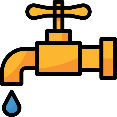 Flush the water system: run the taps and showerheads for five minutes to avoid bacterial build up or legionella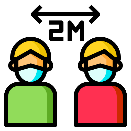 Put up signs to remind visitors about the social distancing and hygiene guidelines: especially in areas where queues form.Put up signs to remind visitors about the social distancing and hygiene guidelines: especially in areas where queues form.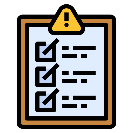 Carry out a full risk assessment this is required by Law Hirers should complete their own risk assessment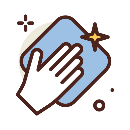 Wipe down sinks and showers with disinfectant after flushing the system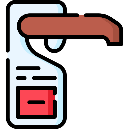 Consider ‘engaged/vacant’ signs for toilet doors to limit the number of people in these areasConsider ‘engaged/vacant’ signs for toilet doors to limit the number of people in these areas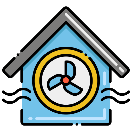 Keep the facilities well ventilated, (e.g. by fixing doors or windows open where appropriate)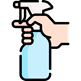 Regularly clean all surfaces, especially those touched most often, with normal household cleaning products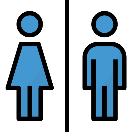 Put up clear signs on use/cleaning of toilets so they are kept clean and social distancing is maintained.Put up clear signs on use/cleaning of toilets so they are kept clean and social distancing is maintained.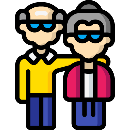 Vulnerable groups are advised to keep social contacts low and maintain social distancing from those they do not live with.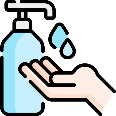 Provide hand sanitiser at multiple locations: entrance/exit, reception areas, washrooms etc.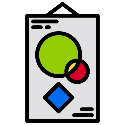 Put up signs and posters in the relevant areas explaining good hand-washing techniquePut up signs and posters in the relevant areas explaining good hand-washing technique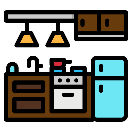 If opening the Kitchen: encourage hirers to bring their own food and tea towels, and to limit numbers allowed in the kitchen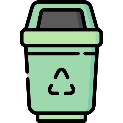 Provide more bins and more frequent waste-collection 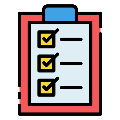 Put up a public cleaning schedule to ensure cleaning is kept visible and up to datePut up a public cleaning schedule to ensure cleaning is kept visible and up to date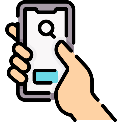 For Test and Trace: NHS Q code to be used.Follow Government Road Map regarding usage of Halls.Follow Government Road Map regarding usage of Halls.Follow Government Road Map regarding usage of Halls.Follow Government Road Map regarding usage of Halls.Follow Government Road Map regarding usage of Halls.Follow Government Road Map regarding usage of Halls.Follow Government Road Map regarding usage of Halls.DIOCESE OF PORTSMOUTH: Church Halls Re-OpeningDIOCESE OF PORTSMOUTH: Church Halls Re-OpeningDIOCESE OF PORTSMOUTH: Church Halls Re-OpeningDIOCESE OF PORTSMOUTH: Church Halls Re-Opening222